MICROFINANCE AFRICAN INSTITUTIONS NETWORK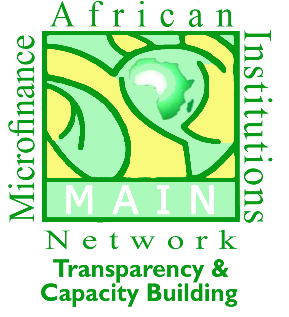 BP 1646 Lomé-TOGO – Email: main@mainnetwork.orgTel: +228 22- 21- 47- 57 / 228 99-35-50-60REGISTRATION FORM                         Master of Arts in Microfinance Management   Online Session, June, 2022Uganda Martyrs' University Name of Candidate:...........................................................................................................................Year of Attendance:..........................................................................................................................Sex: Male 	Female Date of Birth: .................................................................................................................................Mailing Address (Business): .................................................................................................Country: ...............................................City: ....................................Street: .........................P.O.Box:.................................................................................................................................Tel: .......................................................(office), ..............................................(cell/mobile)Fax: .......................................................................................................................................Email: ....................................................(office) ...................................................(personal)Name of Institution: ..............................................................................................................Present Position: ...................................................................................................................Number of Years in this Position: .........................................................................................Main Responsibilities: ...........................................................................................................Number of Years in Microfinance: ..........................................................................................Academic Qualification: ...............................................................................................................Year of Graduation:………………………………………………………………………………Area of Study:……………………………………………………………………………………Language Proficiency: (Fluent in English    Yes   No) Computer Literate      Yes    No Signature:...............................................................Date:.......................................................Authorized by (Name):.........................................................Position:................................................Tel: .......................................................................Email: .....................................................Signature:..............................................................Date: .......................................................